1.      Запишите приведенные ниже результаты химического анализа воды в виде формулы Курлова. Определите виды жесткости и дайте наименование воды с учетом информации, полученной в результате химического анализа воды.2.       По результатам химического анализа подземной воды, выраженным в виде формулы Курлова, прочитайте наименование воды и вычислите в %-экв. содержание  главных ионов, не указанных в формуле.M8,6  pH 3,4 t°56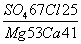 Сухой остаток, мг/лpHТемпература, °ССодержание основных ионов, мг/лСодержание основных ионов, мг/лСодержание основных ионов, мг/лСодержание основных ионов, мг/лСодержание основных ионов, мг/лСодержание основных ионов, мг/лСухой остаток, мг/лpHТемпература, °СHCO-3SO2-4Cl-Na+Ca2+Mg2+19567,9487231982246821112